от 27 октября 2021 года									         № 1234О создании межведомственной комиссии по реализации государственной программы «Оказание содействия добровольному переселению в Нижегородскую область соотечественников, проживающих за рубежом, на 2021-2025 годы» 
в городском округе город Шахунья Нижегородской областиВ целях выполнения Указа Президента Российской Федерации от 22.06.2006 
№ 637 «О мерах по оказанию содействия добровольному переселению в Российскую Федерацию соотечественников, проживающих за рубежом», государственной программы «Оказание содействия добровольному переселению в Нижегородскую область соотечественников, проживающих за рубежом, на 2021-2025 годы», утвержденной постановлением Правительства Нижегородской области от 28.09.2021 
 № 856 (далее – Программа), администрация городского округа город Шахунья Нижегородской области  п о с т а н о в л я е т : Установить в городском округе город Шахунья Нижегородской области следующую структуру управления реализацией государственной Программы по оказанию содействия добровольному переселению в Нижегородскую область соотечественников, проживающих за рубежом, на 2021-2025 годы:- глава местного самоуправления городского округа город Шахунья Нижегородской области – высшее должностное лицо, ответственное за реализацию Программы в городском округе город Шахунья Нижегородской области;- межведомственная комиссия – уполномоченный межведомственный орган городского округа город Шахунья Нижегородской области;- уполномоченный орган городского округа - администрация городского округа город Шахунья Нижегородской области.2. Утвердить состав межведомственной комиссии по реализации государственной Программы (приложение 1).3. Утвердить Положение о межведомственной комиссии по реализации государственной Программы (приложение 2).4. Начальнику общего отдела администрации городского округа город Шахунья Нижегородской области обеспечить размещение настоящего постановления на официальном сайте администрации городского округа город Шахунья Нижегородской области и в газете «Знамя труда»5. Настоящее постановление вступает в силу со дня его официального опубликования в газете «Знамя труда».6. Со дня вступления в силу настоящего постановления считать утратившими силу:- постановление администрации городского округа город Шахунья от 26.02.2019 № 194 «О создании межведомственной комиссии по реализации программы «Оказание содействия добровольному переселению в Нижегородскую область соотечественников, проживающих за рубежом, на 2018-2020 годы» в городском округе город Шахунья Нижегородской области»;- постановление администрации городского округа город Шахунья от 28.03.2019 № 320 «О внесении изменений в постановление администрации городского округа город Шахунья Нижегородской области от 26.02.2019 № 194 «О создании межведомственной комиссии по реализации программы «Оказание содействия добровольному переселению в Нижегородскую область соотечественников, проживающих за рубежом, на 2018-2020 годы» в городском округе город Шахунья Нижегородской области»;- постановление администрации городского округа город Шахунья от 03.02.2020 № 98 «О внесении изменений в постановление администрации городского округа город Шахунья Нижегородской области от 26.02.2019 № 194 «О создании межведомственной комиссии по реализации программы «Оказание содействия добровольному переселению в Нижегородскую область соотечественников, проживающих за рубежом, на 2018-2020 годы» в городском округе город Шахунья Нижегородской области».7. Контроль за исполнением настоящего постановления возложить на первого заместителя главы администрации городского округа город Шахунья Нижегородской области.Глава местного самоуправлениягородского округа город Шахунья						          Р.В.КошелевПриложение № 1к постановлению администрации городского округа город Шахунья Нижегородской областиот 27.10.2021 г. № 1234СОСТАВмежведомственной комиссии  по реализации государственной программы 
«Оказание содействия добровольному переселению в Нижегородскую область соотечественников, проживающих за рубежом, на 2021-2025 годы»в городском округе город Шахунья Нижегородской области(далее – Комиссия)Софронов Ю.А. 	– заместитель главы администрации, начальник Управления по работе с территориями и благоустройству администрации городского округа город Шахунья Нижегородской области, председатель Комиссии;Козлова Е.Л. 	– начальник Управления экономики, прогнозирования, инвестиционной политики и муниципального имущества городского округа город Шахунья Нижегородской области, заместитель председателя Комиссии;Федяева Н.Н. 	– главный специалист сектора жилищной политики администрации городского округа город Шахунья Нижегородской области, секретарь Комиссии.Члены Комиссии:Багерян А.Г. 	– начальник Управления образования администрации городского округа город Шахунья Нижегородской области;Киселева Л.А. 	– начальник сектора жилищной политики администрации городского округа город Шахунья нижегородской области;Белов А.В. 	– начальник юридического отдела администрации городского округа город Шахунья Нижегородской области;Латухина Е.В. 	– начальник отделения по вопросам миграции Отдела МВД России по г. Шахунья, майор полиции (по согласованию);Мухаматчин Р.П.	 – директор ГКУ НО «Шахунский ЦЗН» (по согласованию);Зеленцова Е.А. 	– заместитель директора ГКУ НО «Управление социальной защиты населения городского округа город Шахунья» (по согласованию);Лугина М.А. 	– врач эпидемиолог ГБУЗ НО «Шахунская ЦРБ» (по согласованию).___________________________Приложение № 2к постановлению администрации городского округа город Шахунья Нижегородской областиот 27.10.2021 г. № 1234ПОЛОЖЕНИЕо межведомственной  комиссии  по реализации государственной программы 
«Оказание содействия добровольному переселению в Нижегородскую область соотечественников, проживающих за рубежом, на 2021-2025 годы»в городском округе город Шахунья Нижегородской области(далее – Положение)Межведомственная комиссия по реализации государственной программы «Оказание содействия добровольному переселению в Нижегородскую область соотечественников, проживающих за рубежом, на 2021-2025 годы» в городском округе город Шахунья Нижегородской области (далее – Комиссия) является коллегиальным органом, обеспечивающим реализацию мероприятий государственной программы «Оказание содействия добровольному переселению в Нижегородскую область соотечественников, проживающих за рубежом, на 2021-2025 годы» (далее – Программа).Комиссия в своей деятельности руководствуется Конституцией Российской Федерации, федеральными законами, указами и распоряжениями Президента Российской Федерации, постановлениями и распоряжениями Правительства Российской федерации, законами Нижегородской области, постановлениями и распоряжениями правительства Нижегородской области, а также настоящим Положением.Основными задачами Комиссии являются:- обеспечение взаимодействия администрации городского округа город Шахунья Нижегородской области с организациями и учреждениями городского округа город Шахунья по выполнению мероприятий Программы;- подготовка предложений по внесению изменений в Программу с учетом практики ее реализации.На Комиссию возлагаются следующие функции:- подготовка предложений об уточнении программных мероприятий и корректировке показателей Программы с учетом складывающейся социально-экономической ситуации в городском округе город Шахунья Нижегородской области и хода реализации Программы;- заслушивание на своих заседаниях руководителей организаций и учреждений городского округа город Шахунья Нижегородской области, участвующих в реализации Программы;  - согласование кандидатур, претендующих на участие в государственной программе по оказанию содействия добровольному переселению в Нижегородскую область соотечественников, проживающих за рубежом, на территории городского округа город Шахунья.5. Порядок формирования и деятельности Комиссии.5.1. Комиссия формируется в составе председателя Комиссии, его заместителя, секретаря и членов Комиссии. 5.2. Председатель Комиссии организует работу и обеспечивает контроль за исполнением ее решений. В отсутствие председателя Комиссии его обязанности исполняет заместитель председателя Комиссии. 5.3. Заседания Комиссии проводятся по мере необходимости. 5.4. Решения Комиссии принимаются простым большинством голосов присутствующих членов Комиссии. В случае равенства голосов решающим является голос председательствующего. Решения Комиссии оформляются протоколом, который подписывает председательствующий на заседании Комиссии и секретарь Комиссии.5.5. Заседание Комиссии считается правомочным, если на нем присутствует более половины ее членов. Члены Комиссии не вправе делегировать свои полномочия иным лицам.____________________________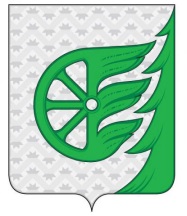 Администрация городского округа город ШахуньяНижегородской областиП О С Т А Н О В Л Е Н И Е